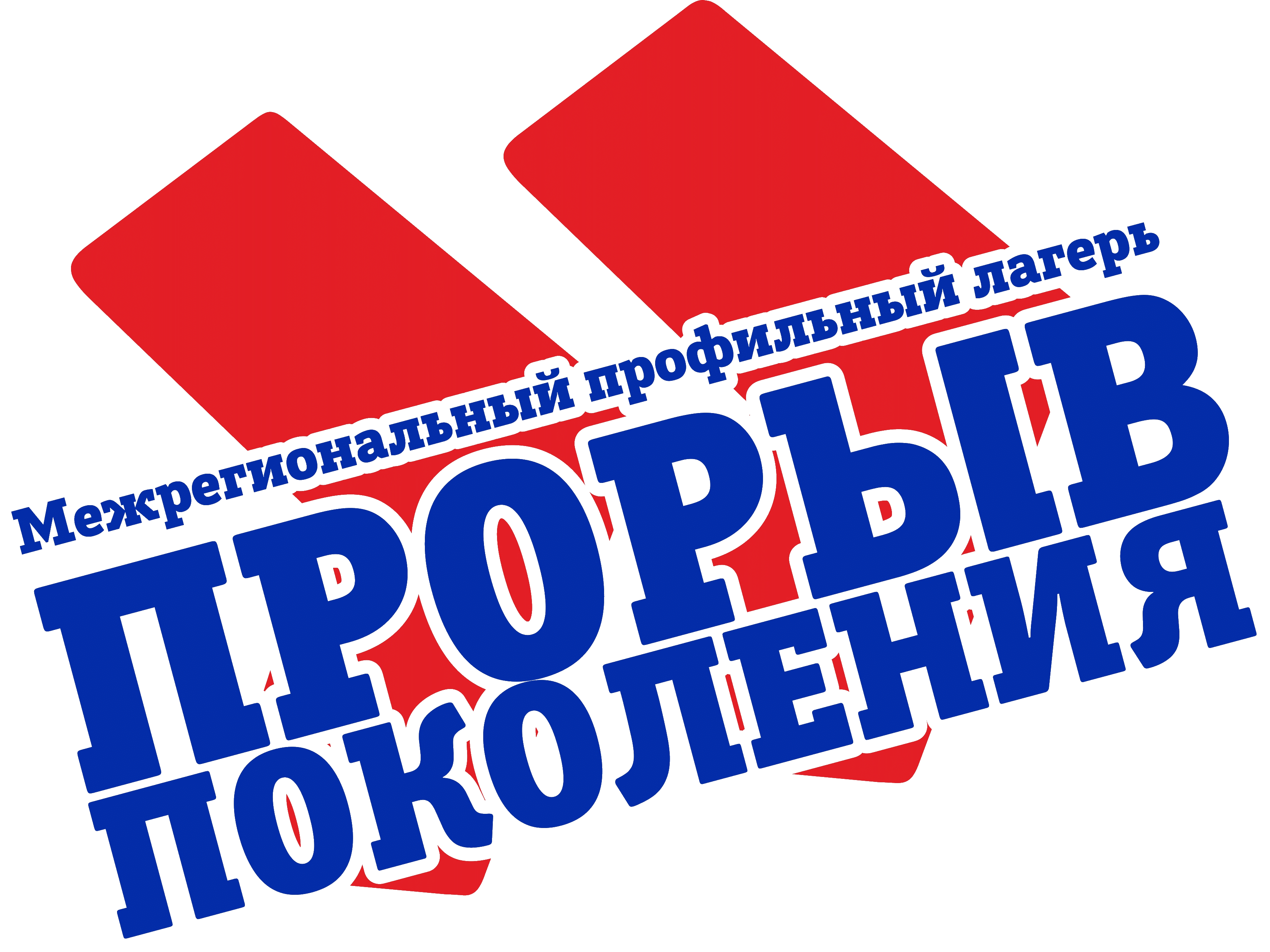 Межрегиональный профильный лагерь«Прорыв поколения» г. Ростов-на-ДонуМЫ ЗА ЭФФЕКТИВНЫЙ ОТДЫХ!Межрегиональный профильный лагерь «Прорыв поколения»«Прорыв поколения» – это не просто летний лагерь, это встречи со старыми друзьями и новые знакомства, гармония отдыха и творчества, развитие личностных способностей, разнообразие ежедневных тематических мероприятий и многое-многое другое!10 причин выбрать «Прорыв поколения»Нововведение программы в 2022 году: дополнительные образовательные модули (ДОМ)Дополнительный образовательный модуль – это профильная тематическая ежедневная активность, направленная на развитие потенциала ребенка. Важно то, что тематику ДОМа ребенок выбирает самостоятельно из предложенных:DanceHouse (хореография);VoiceHouse (вокал);SceneHouse (театральное мастерство);ArtHouse (декоративно-прикладное творчество);PhotoHouse (фотошкола);VideoHouse (видеошкола);DjHouse (диджеинг);SkillBoxHouse (развитие «мягких» навыков: лидерство, работа в команде, навыки публичных выступлений, развитие памяти и мышления, грамотное планирование,);SportHouse (спортивные активности).Уникальность этой технологии в том, что она призвана заменить для ребенка «учебу» 
на «познание». Благодаря прикладной, практической направленности навыки, полученные в процессе посещения ДОМов многократно увеличиваются. Приятным бонусом для портфолио ребенка станет получение сертификата, подтверждающего освоение программы. Каждый ДОМ рассчитан на 7 дней, таким образом, в течение лагерной смены каждый ребенок сможет посетить активности по 2 направлениям. Каждый ДОМ пройдет под руководством привлеченных специалистов, имеющих большой опыт в сфере преподаваемого направления.Всестороннее развитие для детей и постоянная возможность самореализацииЕжедневная насыщенная программа, реализуемая в качестве уникальной тематической программы, предоставляет каждому ребенку возможность проявить себя в мероприятиях творческой, спортивной, интеллектуальной, командообразующей, психологической направленности, а свои приобретённые 
и раскрытые таланты продемонстрировать в рамках вечернего мероприятия на главной сцене лагеря!Уникальная авторская программа смены и инновационные педагогические технологииДополнительные образовательные модули;Тренинги личностного роста и развития лидерского потенциала;Тимбилдинговые программы;Сюжетно-ролевое моделирование досуга;Вечерние и дневные театрализованные квесты;Творческие вечерние и дневные мероприятия;Постоянная командная работа по собственной методике лагеря;Наличие образовательного и воспитательного компонента в каждом мероприятии лагеря.Комфортные условия пребыванияДети проживают в трехэтажном корпусе, в комнатах по 5 человек с удобствами в номере с балконами.Собственный пляжСобственная акватория прилегает к территории лагеря, пляж оборудован теневыми навесами. Выход 
к морю непосредственно с лагеря, территория огорожена, ведется охрана и видеонаблюдение. Купание проводится под руководством плавруков.5-разовое питаниеПитание осуществляется натуральными, экологически чистыми продуктами, поставляемыми напрямую 
с сельскохозяйственной фермы. Питание согласовано Роспотребнадзором.Профессиональный педагогический коллектив  под руководством Кандидата педагогических наукОбластной педагогический отряд «СодружестВо!» проходит профессиональную педагогическую подготовку для работы в профильных лагерях. К работе допускаются лица старше 18 лет, успешно сдавшие аттестационные экзамен и предварительно прошедшие практику. 20 лет опыта в реализации детского отдыха Межрегионального и Всероссийского уровняНаша команда успешно реализует профильные смены в МДЦ «Артек», ВДЦ «Орленок», ВДЦ «Смена», 
а также имеет большой опыт реализации детских и молодежных форумов всероссийского, окружного 
и областного уровней.Особенная, неповторимая дружеская атмосфера, благодаря которой каждый ребенок будет ощущать себя востребованным и уникальным!Благодаря профессиональной педагогической подготовке, вожатые находят индивидуальный подход 
к каждому ребенку и не просто организуют его досуг, а занимаются его развитием и воспитанием.4425 детей уже выбрали своё лучшее лето с нами.Присоединяйтесь!Чтобы подать заявку на приобретение путевки в Межрегиональный профильный лагерь «Прорыв Поколения» необходимо заполнить электронную форму:https://forms.gle/KeuZZjEEFJSjeWj66Место проведения: ДСОЛ «Морская волна» (Краснодарский край, Туапсинский район, с. Лермонтово).Возраст участников: 9-17 лет включительноКоличество мест на поток: 335 человек.Сроки заездов и стоимость: 2 смена – с 24.06. по 14.07.2022 Стоимость путевки: 62 570 (шестьдесят две тысячи пятьсот семьдесят) рублей.3 смена – с 16.07 по 05.08.2022. Стоимость путевки: 62 570 (шестьдесят две тысячи пятьсот семьдесят) рублей.Оплата должна быть произведена в срок до 1 мая 2022 г. с карты «МИР» тем родителем, на которого оформляется договор (для дальнейшего получения компенсации).Информация по компенсации путевок за детский отдых в 2022 году.Напоминаем, что Вы можете воспользоваться сразу несколькими программами по возмещению затрат, где общая сумма компенсации составит порядка 40 000 рублей.Компенсация по программе Кэшбэк:Сумма компенсации – 20 000 руб. Сроки:
 Старт продаж путевок — с 31 марта 2022 года.
 Условия:
 Оплата путевки картой «Мир», зарегистрированной в программе лояльности платежной системы: clck.ru/drK5f
 Возврат — автоматически на карту «Мир» в течение 5 дней после оплаты.
 Кешбэк можно получить за каждого ребенка.
 Возраст детей, количество смен и оплачиваемых путевок не ограничены.
 Если есть сертификат на льготы для детского отдыха
можно получить кешбэк от той суммы, которая оплачена своими деньгами (информация для участников, в регионах которых, предусмотрены сертификаты).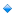 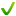 Компенсация на основании Постановления от 20.01.2012 № 24 «О Порядке расходования субвенций на осуществление органами местного самоуправления государственных полномочий по организации и обеспечению отдыха и оздоровления детей»Размеры компенсации:детям из малоимущих семей выплачивается компенсация за самостоятельно приобретённую путёвку в размере 100% стоимости путёвки;для детей из семей, среднедушевой доход которых не превышает 150% величины прожиточного минимума в расчете на душу населения, - 90% стоимости путевки;для детей из семей, не относящихся к вышеназванным категориям, - 50% стоимости путевки.При расчете суммы компенсации за приобретение путевки необходимо учитывать предельную стоимость путевки, установленную в регионе на 2022 год: в загородные стационарные оздоровительные лагеря в размере 1 514,02 рублей на одного ребенка в сутки; в санаторные оздоровительные лагеря в размере 1 931,07 рубль на одного ребенка в сутки.Каждому ребенку необходимо иметь с собой пакет документов, указанный в Приложении №1.Дополнительно обращаем ваше внимание, что в связи с эпид. обстановкой посещение родителями детей в период проведения смен не осуществляется.Мы в интернете:Информационный портал лагеря: http://прорыв-поколения.рфЭлектронная почта: proriv@sdimd.ruГруппа лагеря «Прорыв поколения» ВКонтакте: www.vk.com/proriv_pokoleniyaТелеграмм канал по ссылке: https://t.me/+PhORavGslipiZjQy Официальный сайт РРДМОО «Содружество детей и молодежи Дона»: www.sdimd.ruТелефоны для связи: 89185566462 – Галина Васильевна Соловьева. 89281376494 – Оксана Геннадьевна Грезина,Мы готовы ответить на все ваши вопросы лично, по телефону или по электронной почте!Приложение №1Перечень документов, необходимых для приёма в лагерьСложить в два файла и положить ребенку с собой:1 файл:копия свидетельства о рождении (с 14 лет - копия паспорта с пропиской);копия паспорта одного из родителей (на кого оформлен договор);копия всех листов страхового медицинского полиса ОМС; справка по форме 079/у:оформляется в лечебно-профилактическом учреждении по месту жительства с заключением врача о состоянии здоровья ребенка и только при отсутствии медицинских противопоказаний к направлению ребёнка в лагерь. Выдается медицинской организацией не ранее, чем за 2 недели до начала срока путевки. Результаты обследований вписываются в справку 079/у.Обращаем внимание, информация в медицинской карте должна быть полной и достоверной.Внимание! Если ребёнок состоит на диспансерном учёте, то необходимо заключение профильного специалиста с указанием рекомендаций для данного ребёнка, рекомендаций по приему лекарственных препаратов с указанием дозы, кратности и длительности приема в случае, если ребёнок нуждается в постоянной поддерживающей терапии. При отсутствии рекомендаций препараты, привезённые с собой, ребёнку даваться не будут. Записи родителей медицинскими рекомендациями не являются. Прием и хранение лекарственных препаратов осуществляется в медицинском пункте лагеря.    Если у ребенка нет пробы Манту, необходимо иметь при себе заключение врача фтизиатра.сведения о прививках (копия сертификата прививок; сведения также могут быть вписаны в справку 079/у);справка от дерматолога об отсутствии заразных заболеваний кожи (педикулез, чесотка) - сведения также могут быть вписаны в справку 079/у (оформляется за 3 дня до заезда); справка с результатами анализов на энтеробиоз и яйца глист (оформляется за 7 дней до заезда);справка об отсутствии контакта с инфекционными больными (в т.ч. по COVID-19) по месту жительства (справка об эпидокружении – должна быть датирована не более, чем за 3 дня до даты заезда).Согласие на медицинское вмешательство (Приложение 4).2 файлСогласие на обработку персональных данных в ООО ДСОЛ «Морская волна» (Приложение 2).Согласие на обработку персональных данных в ИП Морев Р.А. (Приложение 3).Согласие на соблюдение правил пребывания (Приложение 5).Приложение №2СОГЛАСИЕна использование и обработку персональных данных 	Я, __________________________________________________________________________,           ФИО родителя или законного представителяпаспорт _______ _____________, выдан ________________________________________________                             серия             номер                                                               когда, кем  ___________________________________________________________________________________ ___________________________________________________________________________________(в случае опекунства / попечительства указать реквизиты документа, на основании которого осуществляется опека или попечительство) ___________________________________________________________________________________адрес проживанияявляющийся родителем (законным представителем) ребенка ___________________________________________________________________________________фамилия, имя, отчество ребенкапаспорт (свидетельство о рождении) _______ _____________, выдан ________________________                                                                   серия             номер                                            когда, кем     ______________________________________________________________________________________________________________________________________________________________________адрес проживанияна основании Семейного кодекса РФ и Федерального закона от 27.07.2006 г. № 152-ФЗ «О персональных данных» даю согласие на обработку своих персональных данных и персональных данных ребенка (далее Ребенок) ООО Детский санаторно-оздоровительный лагерь «Морская волна», адрес местонахождения: РФ, Краснодарский край, Туапсинский район, с. Лермонтово, улица Автодорога М-27 Джубга-Сочи, территория км. 9+690 для отдыха и оздоровления.Перечень своих персональных данных, на обработку которых даю согласие: фамилия, имя, отчество, серия и номер паспорта, сведения о выдаче паспорта, включая дату выдачи и код подразделения, место регистрации и место фактического проживания, номер домашнего и мобильного телефона, место работы, занимаемая должность, номер служебного телефона, дополнительные данные, которые я сообщил(а) в заявлении, договоре, других заполняемых мною документах.Перечень персональных данных Ребенка, на обработку которых даю согласие: фамилия, имя, отчество, школа, класс, домашний адрес, дата регистрации по месту проживания, дата рождения, место рождения, серия и номер паспорта (свидетельства о рождении), сведения о выдаче паспорта (свидетельства о рождении), включая дату выдачи и код подразделения, серия и номер миграционной карты, вида на жительство, разрешения на временное проживание, телефон, адрес электронной почты, результаты участия Ребенка в различных олимпиадах, смотрах, конкурсах, соревнованиях и т.п., сведения о размере одежды, сведения о состоянии здоровья, дополнительные данные, которые я сообщил (а) в заявлении, договоре, других заполняемых мною документах.Вышеуказанные персональные данные представлены с целью: использования ООО ДСОД «Морская волна» для формирования учреждением единого банка данных контингента детей в целях осуществления индивидуального учета результатов усвоения детьми программ, хранения в архивах сведений об этих результатах, победах, полученных сертификатах; фото и видео съемки моего ребенка во время участия в программах и проектах, реализуемых в ООО ДСОД «Морская волна», использования фото, видео и информационных материалов для коммерческих, рекламных и промо целей, связанных с деятельностью ООО ДСОД «Морская волна»», использования при наполнении информационных ресурсов – сайта ООО ДСОД «Морская волна»   и печатных СМИ.Я даю разрешение на безвозмездное использование фото- и видеоматериалов, а также других информационных материалов с участием моего ребенка во внутренних и внешних коммуникациях, фотографии и изображение могут быть скопированы, представлены и сделаны достоянием общественности или адаптированы для использования любыми СМИ и любым способом, в частности в рекламных буклетах и во всех средствах массовой информации, ТВ, кинофильмах, видео, в Интернете, листовках, почтовых рассылках, каталогах, постерах, промо статьях, рекламной кампании, на упаковке, и т.д. при условии, что произведенные фотографии и видео не нанесут вред достоинству и репутации моего ребенка. С вышеуказанными персональными данными могут быть совершены следующие действия: сбор, систематизация, накопление, автоматизированная обработка, хранение, уточнение (обновление, изменение), использование, передача вышеуказанных данных по запросу вышестоящей организации, по письменному запросу уполномоченных организаций, обезличивание и уничтожение персональных данных.Я даю согласие на передачу всего объема персональных данных: в архив учреждения и (при необходимости) в другие архивы для хранения; транспортным компаниям; туристским и страховым компаниям; миграционной службе; медицинским и лечебным организациям и учреждениям; иным юридическим и физическим лицам – исключительно для нужд обеспечения участия Ребенка в образовательных программах (при обязательном условии соблюдения конфиденциальности персональных данных), а также на блокирование и уничтожение персональных данных.Я согласен (-сна), что обработка персональных данных может осуществляться как с использованием автоматизированных средств, так и без таковых.Данное согласие действует на весь период пребывания Ребенка в ООО ДСОД «Морская волна» и срок хранения документов в соответствии с архивным законодательством.Я оставляю за собой право отозвать настоящее согласие, письменно уведомив об этом ООО ДСОД «Морская волна» В случае получения моего письменного заявления об отзыве настоящего согласия ООО ДСОД «Морская волна» обязано прекратить обработку или обеспечить прекращение обработки персональных данных и уничтожить или обеспечить уничтожение персональных данных в срок, не превышающий 30 дней с даты поступления указанного отзыва. Об уничтожении персональных данных ООО ДСОД «Морская волна» обязано уведомить меня в письменной форме.«____» _____________ 2022 г.         					                 ________________ / ___________________________                                                          					  	    подпись                                  фамилия, инициалыПриложение №3СОГЛАСИЕна использование и обработку персональных данных 	Я, __________________________________________________________________________,           ФИО родителя или законного представителяпаспорт _______ _____________, выдан ________________________________________________                             серия             номер                                                               когда, кем  ___________________________________________________________________________________ ___________________________________________________________________________________(в случае опекунства / попечительства указать реквизиты документа, на основании которого осуществляется опека или попечительство) ___________________________________________________________________________________адрес проживанияявляющийся родителем (законным представителем) ребенка ___________________________________________________________________________________фамилия, имя, отчество ребенкапаспорт (свидетельство о рождении) _______ _____________, выдан ________________________                                                                   серия             номер                                            когда, кем     ______________________________________________________________________________________________________________________________________________________________________адрес проживанияна основании Семейного кодекса РФ и Федерального закона от 27.07.2006 г. № 152-ФЗ «О персональных данных» даю согласие на обработку своих персональных данных и персональных данных ребенка (далее Ребенок) Индивидуальному предпринимателю Морев Р.А., адрес регистрации: г. Батайск, ул. Коваливского 6, кв. 52, в связи с направлением Ребенка в Межрегиональный профильный лагерь «Прорыв поколения» для отдыха и оздоровления.Перечень своих персональных данных, на обработку которых даю согласие: фамилия, имя, отчество, серия и номер паспорта, сведения о выдаче паспорта, включая дату выдачи и код подразделения, место регистрации и место фактического проживания, номер домашнего и мобильного телефона, место работы, занимаемая должность, номер служебного телефона, дополнительные данные, которые я сообщил(а) в заявлении, договоре, других заполняемых мною документах.Перечень персональных данных Ребенка, на обработку которых даю согласие: фамилия, имя, отчество, школа, класс, домашний адрес, дата регистрации по месту проживания, дата рождения, место рождения, серия и номер паспорта (свидетельства о рождении), сведения о выдаче паспорта (свидетельства о рождении), включая дату выдачи и код подразделения, серия и номер миграционной карты, вида на жительство, разрешения на временное проживание, телефон, адрес электронной почты, результаты участия Ребенка в различных олимпиадах, смотрах, конкурсах, соревнованиях и т.п., сведения о размере одежды, сведения о состоянии здоровья, дополнительные данные, которые я сообщил (а) в заявлении, договоре, других заполняемых мною документах.Вышеуказанные персональные данные представлены с целью: использования ИП Морев Р.А. для формирования учреждением единого банка данных контингента детей в целях осуществления индивидуального учета результатов усвоения детьми программ, хранения в архивах сведений об этих результатах, победах, полученных сертификатах; фото и видео съемки моего ребенка во время участия в программах и проектах, реализуемых в ИП Морев Р.А., использования фото, видео и информационных материалов для коммерческих, рекламных и промо целей, связанных с деятельностью ИП Морев Р.А., использования при наполнении информационных ресурсов – сайта МПЛ «Прорыв поколения»  и печатных СМИ.Я даю разрешение на безвозмездное использование фото- и видеоматериалов, а также других информационных материалов с участием моего ребенка во внутренних и внешних коммуникациях, фотографии и изображение могут быть скопированы, представлены и сделаны достоянием общественности или адаптированы для использования любыми СМИ и любым способом, в частности в рекламных буклетах и во всех средствах массовой информации, ТВ, кинофильмах, видео, в Интернете, листовках, почтовых рассылках, каталогах, постерах, промо статьях, рекламной кампании, на упаковке, и т.д. при условии, что произведенные фотографии и видео не нанесут вред достоинству и репутации моего ребенка. С вышеуказанными персональными данными могут быть совершены следующие действия: сбор, систематизация, накопление, автоматизированная обработка, хранение, уточнение (обновление, изменение), использование, передача вышеуказанных данных по запросу вышестоящей организации, по письменному запросу уполномоченных организаций, обезличивание и уничтожение персональных данных.Я даю согласие на передачу всего объема персональных данных: в архив учреждения и (при необходимости) в другие архивы для хранения; транспортным компаниям; туристским и страховым компаниям; миграционной службе; медицинским и лечебным организациям и учреждениям; иным юридическим и физическим лицам – исключительно для нужд обеспечения участия Ребенка в образовательных программах (при обязательном условии соблюдения конфиденциальности персональных данных), а также на блокирование и уничтожение персональных данных.Я согласен (-сна), что обработка персональных данных может осуществляться как с использованием автоматизированных средств, так и без таковых.Данное согласие действует на весь период пребывания Ребенка в МПЛ «Прорыв поколения» и срок хранения документов в соответствии с архивным законодательством.Я оставляю за собой право отозвать настоящее согласие, письменно уведомив об этом Морева Р.А. В случае получения моего письменного заявления об отзыве настоящего согласия ИП Морев Р.А. обязан прекратить обработку или обеспечить прекращение обработки персональных данных и уничтожить или обеспечить уничтожение персональных данных в срок, не превышающий 30 дней с даты поступления указанного отзыва. Об уничтожении персональных данных ИП Морев Р.А. обязан уведомить меня в письменной форме.«____» _____________ 2022 г.         					                 ________________ / ___________________________                                                          					  	    подпись                                  фамилия, инициалыПриложение №4Информированное добровольное согласие на медицинское вмешательствоЯ, 	(фамилия, имя, отчество родителя, законного представителя) проживающий (ая) по адресу: ____________________________________________________________________ ______________________________________________________________________________________________законный представитель (мать, отец, усыновитель, опекун, попечитель) несовершеннолетнего (нужное подчеркнуть) 	(фамилия, имя, отчество несовершеннолетнего до 18 лет)В соответствии с требованиями статьи № 20 Федерального закона от 21.11.2011 г. № 323 «Об основах охраны здоровья граждан в РФ», Федерального закона от 21.11.2013 г. № 317-ФЗ даю информированное добровольное согласие на медицинское вмешательство.Я доверяю медицинским работникам выполнение исследований, вмешательств и лучевых исследований, если таковое будет продиктовано медицинской необходимостью и целесообразностью и выполнено в соответствии с действующими стандартами и правилами.Я даю согласие на проведение при необходимости следующих вмешательств:Медицинский осмотр при заезде ребенка в ООО ДСОЛ «Морская волна» в течение смены через каждые семь дней.Проведение взвешивания ребенка, спирометрию и измерение мышечной силы кистевым динамометром в начале и в конце смены, измерение роста ребенка.Ежедневный амбулаторный прием, сбор анамнеза.Информирование сотрудников (начальника лагеря, воспитателей, инструкторов по физической культуре) о состоянии здоровья ребенка.Коррекцию режима и нагрузок для ребенка с отклонениями в состоянии здоровья.Систематический контроль за состоянием здоровья ребенка.Систематический контроль за соблюдением правил личной гигиены ребенком, сроками проведения банных дней.Своевременную изоляцию и/или госпитализацию, организацию лечения и ухода за ребёнком согласно стандартам оказания медицинской помощи и клиническим протоколам лечения, действующим на территории РФ.Осмотр ребёнка на педикулёз, чесотку, микроспорию.Осмотр, в том числе пальпацию, перкуссию, аускультацию, риноскопию, фарингоскопию, непрямую ларингоскопию.Антропометрические исследования.Термометрию.Тонометрию.Не инвазивные исследования органов зрения и зрительных функций.Не инвазивные исследования органа слуха и слуховых функций.Исследование функций нервной системы (чувствительной и двигательной сферы).Лабораторные методы обследования, в том числе клинические, биохимические, бактериологические, вирусологические, иммунологические.Функциональные методы обследования, в том числе электрокардиографию, суточное мониторирование артериального давления, суточное мониторирование кардиограммы, спирографию, пневмотахометрию, пикфлуометрию, реоэнцефалографию, электроэнцефалографию.Рентгенологические методы исследования, в том числе флюорографию (для лиц, старше 15 лет) и рентгенографию, ультразвуковые исследования, допплерографические исследования, магнитнорезонансную томографию, компьютерную томографию.Введение лекарственных препаратов по назначению врача, в том числе внутримышечно, внутривенно, подкожно, внутрикожно.Анестезиологическое пособие.Пункцию суставов и внутрисуставное введение лекарственных средств.Закрытую репозицию при переломах.Промывание желудка.Очистительную и лечебную клизму.Обработку ран и наложение повязок, швов.Хирургическое лечение гнойно-некротических процессов.Оказание гинекологической и урологической помощи.Оказание наркологической и психиатрической помощи, включая стационарную, в учреждениях здравоохранения, имеющих лицензию на оказание медицинской помощи по данным видам деятельности.Госпитализацию по медицинским показаниям в лечебные учреждения, находящиеся за пределами ООО ДСОЛ «Морская волна».А также я даю согласие на иную медицинскую помощь, необходимую для сохранения жизни и здоровья моего ребёнка, включая доставление ребёнка в медицинские учреждения за пределами ООО ДСОЛ «Морская волна» и возвращение обратно в ООО ДСОЛ «Морская волна», которое осуществляется медицинскими работниками ООО ДСОЛ «Морская волна».Я также даю согласие на обработку необходимых персональных данных в объёме и способами, указанными в п. 1.3 ст.11 Федерального закона № 152-ФЗ «О персональных данных».Перечень персональных данных, на обработку которых даётся согласие субъекта персональных данных: фамилия, имя, отчество, дата и место рождения, адрес, контактный телефон, реквизиты, полис ОМС (ДМС), страховой номер индивидуального лицевого счета в Пенсионном фонде России (СНИЛС), данные о состоянии здоровья, заболеваниях, случаях обращения за медицинской помощью, другая информация.Перечень действий с персональными данными, на совершение которых дается согласие: сбор, систематизация, накопление, хранение, уточнение (обновление, изменение), использование, распространение (в том числе передача) в порядке, установленном законодательством РФ, обезличивание, блокирование, уничтожение персональных данных, иные действия.В доступной для меня форме мне разъяснены цели, методы оказания медицинской помощи, связанный с ними риск, возможные варианты медицинских вмешательств, их последствия, в том числе вероятность развития осложнений, возможность направления ребёнка на лечение в лечебно - профилактическое учреждение, а также предполагаемые результаты оказания медицинской помощи.Я ознакомлен (ознакомлена) и согласен (согласна) со всеми пунктами настоящего документа, положения которого мне разъяснены, мною поняты.Настоящее согласие дано мной «____»________________20___г. и действует на время пребывания моего ребёнка в ООО ДСОЛ «Морская волна».Я оставляю за собой право отозвать свое согласие посредством составления соответствующего письменного документа, который может быть направлен мной в адрес ООО ДСОЛ «Морская волна» по почте заказным письмом с уведомлением о вручении, либо вручен лично под расписку представителю ООО ДСОЛ «Морская волна».При заболевании и госпитализации моего ребёнка в лечебные учреждения за пределы ООО ДСОЛ «Морская волна» прошу вас проинформировать меня по следующим контактным данным: _____________________________________________________________________________________________.(номер телефона)Прочим лицам информацию о состоянии здоровья ребенка не предоставлять.Законный представитель: _____________________ __________________________________________________                                                       (подпись)Дата «___» ____________________ 2022 г.Приложение №5Согласие о соблюдении правил Межрегионального профильного лагеря «Прорыв поколения» и ООО ДСОЛ «Морская волна»ООО ДСОЛ «Морская волна» имеет право досрочно прекратить пребывание ребенка в лагере и возвратить его к месту жительства за счет родителей (законных представителей) за грубое нарушение правил поведения и пребывания в лагере, согласно пункту 4.5. Договора купли-продажи путёвок, а также: совершение ребенком действий и поступков, оскорбляющих и унижающих достоинство другого человека (в том числе буллинг, газлайтинг, физические воздействия) и наносящих вред здоровью самого ребенка и окружающим, проявление экстремизма (в том числе нацизма), хранение и курение табака и других никотиносодержащих веществ,  хранение и употребление наркотических, токсичных и психотропных веществ, алкогольных и слабоалкогольных напитков, хранение и использование приспособлений для курения/вдыхания никотинового пара, использование медикаментов без согласования с медико-санитарной частью лагеря.Родители (законные представители) ознакомились, обсудили с ребенком вышеуказанную информацию и выражают свое согласие с условиями пребывания ребенка в ООО ДСОЛ «Морская волна»Я, ______________________________________________________________________, ФИОявляясь родителем (законным представителем) несовершеннолетнего _______________________________________________________________________ФИО, дата рождения ребенкаподтверждаю, что указанные выше вещества и средства у ребенка отсутствуют, что ребенок осведомлен о правилах пребывания, проинструктирован об общепринятых нормах и правилах поведения в коллективе.Дата: «___» __________ 2022 г. 				 _______________________Подпись родителя(законного представителя) Директор МПЛ «Прорыв поколения»			              			 Г.В. Соловьёва